Junior Consent Form – beginners’ coursesAgreement between Parent/Guardian and Abbey Bowmen (Herts.) PART 1 – To be retained by the Parent/Guardianof …………………………………………………………………….. (full name)Important Information for Parents/Legal GuardiansAbbey Bowmen (Herts.) is registered with Archery’s national governing body, The Grand National Archery Society (GNAS), trading as Archery GB. This club has a Protection of Children and Vulnerable Adults Policy, based on the Archery GB policy. Archery GB also registers our qualified coaches and provides the club’s public liability insurance.  You may check details of these by calling the Archery GB office on 01952 677888.This club has a Protection of Children and Vulnerable Adults Policy based on the Archery GB policy. Archery GB also registers our qualified coaches and provides the Club’s public liability insurance.  You may check details of these by calling the Archery GB office on 01952 677888.Archery GB recommends that before a Junior (aged under 18) receives any tuition in archery, a parent or legal guardian should receive and agree to details of the conditions under which tuition is offered.Please read the information on page 2 carefully.  Only when you are satisfied, please complete the details, sign, date and return Part 2 of this agreement.  If you require any further information, please contact any of the Club officials named over.1) Beginners’ course times and venue: Sat. 4pm to 6pm at Loreto College Gym, Upper Lattimore Rd, St Albans AL1 3RQ2) Club Officials/Coaches:3) Conditions:The recommended minimum age for acceptance on to a Beginners’ Course and for membership is 8 years.Beginners’ courses will be supervised by at least one coach and one other adult.  Other sessions may only take place in the presence of at least two adults of whom one must be a Archery GB registered club member.Minor physical contact may be necessary as part of coaching.  Membership after a Beginners’ Course will be conditional on assessment by a coach that the child is safe to shoot under general supervision, as distinct from close supervision.For children under 14 years old, a parent/guardian or responsible adult designated by the parent/guardian must be present at all sessions.The parent/guardian must inform the Club of any medical conditions that might affect the child during archery sessions.If the parent/guardian of a child aged 14 and over but under 16 chooses not to remain with the child during archery sessions, s/he must also agree to the following extra conditions:parent/guardian to remain with the child until the session commences.parent/guardian must not leave the child without first advising an adult club member.parent/guardian to collect the child at the end of the session at the time requested.Juniors of 16 years and over may be accepted to arrive and depart from sessions independently if so indicated on Part 2 of the agreement.Part 2 – Junior Consent FormTo be completed, signed and returned to the ClubName of Child:  ………………………………………………………………………………..Date of Birth:  …………………………………I, ……………………………………….. (full name), the ………………………….. (please state parent/guardian) of the above child have read the information and agree to the conditions contained in Part 1 of this agreement which I have retained for information.  I understand and acknowledge that minor physical contact may be necessary as part of coaching.  I agree to the condition in Part 1 regarding children under 14, that a parent/guardian or responsible adult designated by the parent/guardian must be present at all sessions, and must remain for the duration of the session.orFor children over 14 years - I agree to the conditions in Part 1 in which I leave my child for the duration of the archery sessions.  The normal plans for arrival/departure of my child will be:…………………………………………………………………………………………………..…………………………………………………………………………………………………..In the event of the session ending early or if my child needs picking up early for any reason and I am not available please contact:Name:………………………………………………..     Tel no……………………………..Signed:  ………………………………………………………………………………………...Address:  ……………………………………………………………………………………….…………………………………………………………………………………………………..…………………………………………………………………………………………………..Tel:  …………………………………   Date:  ………………………………………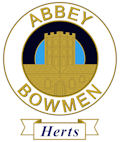 Abbey Bowmen (Herts.)(Senior Coach)Tel: 01442 268461Maggie JohnstonCoach & Course Organiser18 Vanda CresSt Albans AL1 5EXTel: 01727 844357James Graham-WhiteCoachMalcolm NorthCoach & Course LeaderTel: 07951 676202Maggie JohnstonCoach & Course Organiser18 Vanda CresSt Albans AL1 5EXTel: 01727 844357Michael HockadayCoachSarah JacklinCoach